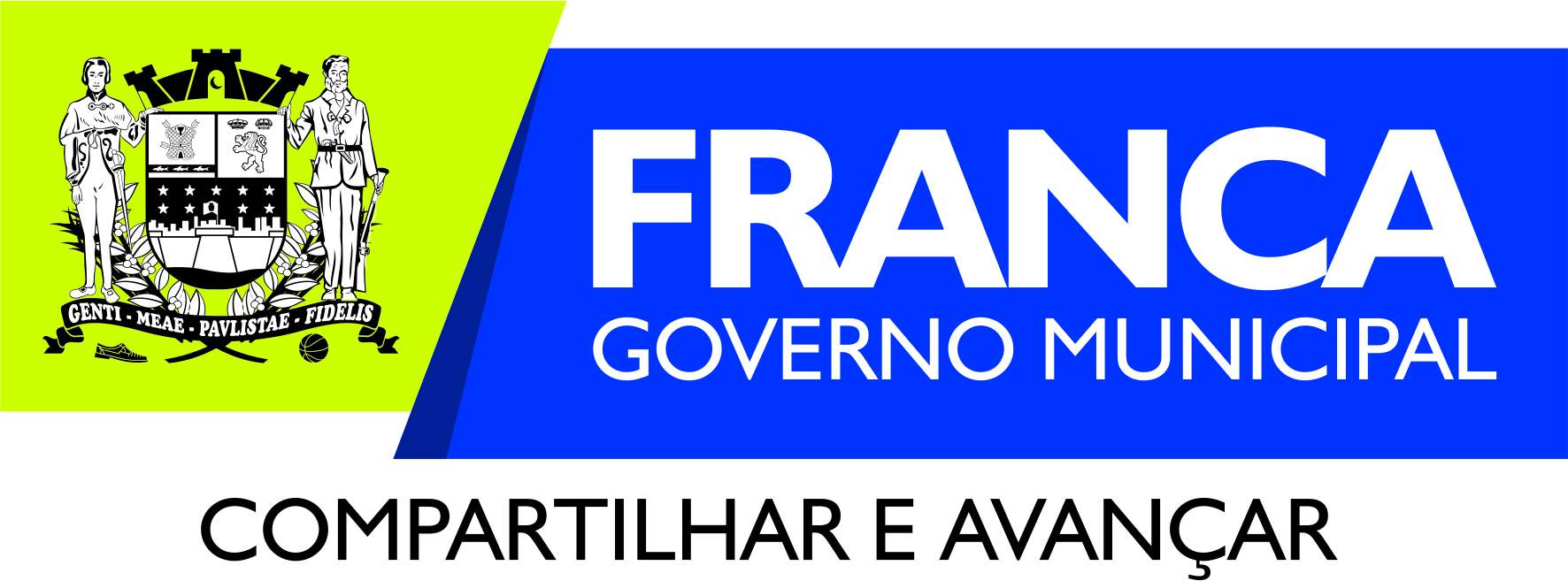 PROGRAMAÇÃO EM COMEMORAÇÃO À SEMANA DO MEIO AMBIENTE – 2017ATIVIDADELOCALDATAHORÁRIOAbertura da Jornada do Meio Ambiente.Informações sobre outras atividades: https://www.facebook.com/confrariacult/Confraria Cult – Rua Capitão Zeca de Paula nº 77804/069hHomenagem ao Dia do Policial Ambiental.Câmara Municipal de Franca Rua da Câmara nº 1 – Bairro São José05/069hHomenagem ao Ambientalista do Ano: Engenheiro Agrônomo Sr. Márcio Fernando Silveira Rodrigues, Servidor Público Municipal da Secretaria de Serviços e Meio Ambiente.Câmara Municipal de Franca.Rua da Câmara nº 1 – Bairro São José06/0610hPalestra “A importância do Plano de Ação Nacional na Conservação e Proteção das espécies de peixes ameaçadas do Sistema Mogi, Pardo, Sapucaí-Mirim e Rio Grande” ministrada pelo Prof. Dr. Célio Berteli do Programa de Pós-Graduaçãodo Centro Universitário de Franca Uni-FACEF aos alunos do Curso Técnico em Meio Ambiente.E.T.E.C. Prof. Carmelino Correa Júnior (Colégio Agrícola).City Petrópolis06/0619hPalestra “Prevenção de Queimadas Urbanas” ministrada por equipes do Corpo de Bombeiros de Franca.Escola Municipal de Educação Básica Profª Ana Rosa Lima Barbosa – Rua Waldomiro Gonçalves, nº 191 - Parque do Horto.07/0610hRoda de Conversa: Cooperativas de Materiais Recicláveis. Confraria Cult – Rua Capitão Zeca de Paula nº 77807/0619h30Ações e Projetos pedagógicos sobre a importância da preservação do Meio Ambiente. Escolas Municipais de Educação Básica de Franca5 a 10/06 Período de aulaVisitas monitoradas de alunos de Escolas Municipais, Estaduais e Particulares para conhecer a produção de mudas de árvores desde a semeadura até o plantio visando à conscientização sobre a importância da arborização urbana para a preservação do Meio Ambiente.Jardim ZoobotânicoAvenida São Francisco de Assis nº 1000 – City Petrópolis – Fone: (16) 3703-0454.5 a 10/06Período de aulaVisitas monitoradas de alunos de Escolas Municipais, Estaduais e Particulares pela equipe de Educação Ambiental da Prefeitura de Franca com explicações sobre a gestão de resíduos recicláveis, domiciliares e industriais do município.  Centro de Triagem de Materiais Recicláveis e Aterro Sanitário Prof. Ivan Vieira.5 a 10/06Período de aulaVisitas monitoradas de alunos de Escolas Municipais, Estaduais e Particulares pela Equipe de Educação Ambiental da SABESP.Estação de Tratamento de Água – ETA e Estação de Tratamento de Esgoto – ETE de Franca.5 a 10/06Período de aulaPalestra e Sensibilização interna aos colaboradores sobre a importância das práticas sustentáveis em prol ao Meio Ambiente “Gerenciamento de Resíduos e Consumo Consciente de Energia".AME – Ambulatório Médico de Especialidades de Franca. Rua Dr. Alcindo Ribeiro Conrado, 1395 Centro – Franca/SP.5 a 10/06Das 7h às 19hComunidade no Jardim Zoobotânico – Visita monitorada.Jardim Zoobotânico – Avenida São Francisco de Assis nº 1.000 – City Petrópolis.10/069h